Stundenplan ab 07.06.2021Klasse 8bKlassenlehrer Herr Slubik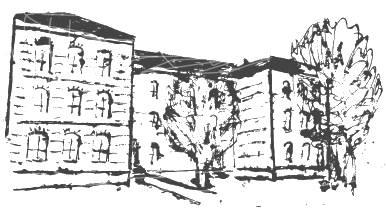                                   Geschwister-Scholl-Schule5. Staatliche RegelschuleKatharinenstrasse 150, 99817EisenachTel.: 03691 746113  Fax: 03691 746429Mail: schollschule-sek@schuleneisenach.deStundeMontagDienstagMittwochDonnerstagFreitag17:50 - 8:35EnLeo            9ChMed           6Mu/KuIfl              1728:40 – 9:25KuWin           17MaKüh            3BioMed           6GeBan          11En Leo             939:45 – 10:30BioMed           6DeLie              7DeLie              7GeBan          11SkBom         11410:40 –11:25WRT alle SuSSlu              5PhKüh            3 GeoBla            16MaKüh            3MaKüh            3511:35–12.20WRT alle SuSSlu              9WRT alle SuSSlu              5MaKüh            3DeLie              7612:45-13:30Sp   14 tägigWer/SieB Woche713:35-14:20Sp   14 tägigWer/SieB Woche